Standardillustrierende AufgabenStandardillustrierende Aufgaben veranschaulichen beispielhaft Standards für Lehrkräfte, Lernende und Eltern. Aufgabe und Material:Ordne die angegebenen Fähigkeiten den Beschreibungen zu.Pünktlichkeit, Teamfähigkeit, rechnerisches Denken, Kontaktfreudigkeit, Körperkraft, Hand- und Fingerfertigkeit, Kreativität, technisches Verständnis, zeichnerisches Verständnis, Umgangsformen, Verantwortungsbereitschaft, Konzentrationsfähigkeit, Genauigkeit und Sorgfalt LISUM, Sven Peters und Holger Yetismis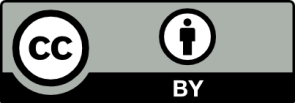 Erwartungshorizont: LISUM, Sven Peters und Holger YetismisFachWirtschaft-Arbeit-TechnikWirtschaft-Arbeit-TechnikWirtschaft-Arbeit-TechnikName der Aufgabe Fachsprache erlernenFachsprache erlernenFachsprache erlernenKompetenzbereich2.4 Kommunizieren2.4 Kommunizieren2.4 KommunizierenKompetenzVerstehen und Anwenden von Fachsprache aus den Fachgebieten Wirtschaft, Arbeit und TechnikVerstehen und Anwenden von Fachsprache aus den Fachgebieten Wirtschaft, Arbeit und TechnikVerstehen und Anwenden von Fachsprache aus den Fachgebieten Wirtschaft, Arbeit und TechnikNiveaustufe(n)EEEStandardDie Schülerinnen und Schüler könnenalltagssprachlichen Aussagen fachsprachliche Informationen zuordnenDie Schülerinnen und Schüler könnenalltagssprachlichen Aussagen fachsprachliche Informationen zuordnenDie Schülerinnen und Schüler könnenalltagssprachlichen Aussagen fachsprachliche Informationen zuordnenggf. ThemenfeldBerufs- und Lebenswegplanung: Einstimmen und Erkunden (P7) 7/8; Berufsfeldorientierter UnterrichtBerufs- und Lebenswegplanung: Einstimmen und Erkunden (P7) 7/8; Berufsfeldorientierter UnterrichtBerufs- und Lebenswegplanung: Einstimmen und Erkunden (P7) 7/8; Berufsfeldorientierter Unterrichtggf. Bezug Basiscurriculum (BC) oder übergreifenden Themen (ÜT)BC SprachbildungÜT Berufs- und StudienorientierungBC SprachbildungÜT Berufs- und StudienorientierungBC SprachbildungÜT Berufs- und Studienorientierungggf. Standard BCSprachbewusstheit: Wörter und Formulierungen der Alltags-, Bildungs- und Fachsprache unterscheiden (BC Sprachbildung)Sprachbewusstheit: Wörter und Formulierungen der Alltags-, Bildungs- und Fachsprache unterscheiden (BC Sprachbildung)Sprachbewusstheit: Wörter und Formulierungen der Alltags-, Bildungs- und Fachsprache unterscheiden (BC Sprachbildung)AufgabenformatAufgabenformatAufgabenformatAufgabenformatoffen	offen	halboffen	Xgeschlossen	Erprobung im Unterricht:Erprobung im Unterricht:Erprobung im Unterricht:Erprobung im Unterricht:Datum Datum Jahrgangsstufe: Schulart: VerschlagwortungBerufs- und Studienorientierung, FachspracheBerufs- und Studienorientierung, FachspracheBerufs- und Studienorientierung, FachspracheErkennst du dich wieder? 
(alltagssprachliche Beschreibungen)FähigkeitDu bist vor Beginn der Stunde bereits im Klassenraum.Wenn du dich mit Freunden (zum Kino) verabredest, kommst du nie zu spät.Es macht dir Spaß, mit anderen Schülern gemeinsam ein Plakat zu erstellen.Es macht dir Spaß, in einer Mannschaft Sport zu treiben.Rechnest du beim Einkaufen die Preise zusammen, ob dein Geld für den Einkauf reicht?Arbeitest du lieber in einer Gruppe statt allein?Wenn du Hilfe brauchst, traust du dich einen fremden Menschen anzusprechen?Kannst du zwei Stühle gleichzeitig durch den Klassenraum tragen?Kannst du gut Dinge mit einem Nagel oder einer Schraube verbinden?Kannst du gut etwas mit einer Schere ausschneiden?Fällt es dir leicht ein Geburtstagsgeschenk für deine Freunde zu finden?Kannst du etwas (Fahrrad, Computer) gut reparieren?Kannst du eure Wohnung, deine Zimmereinrichtung (Tisch, Stuhl, Bett, Schrank) zeichnen?Würdest du einem älteren Menschen deinen Sitzplatz anbieten/ aufstehen?Macht es dir Freude, anderen Menschen die Tür aufzuhalten?Kannst du auf deine Geschwister oder kleine Kinder allein aufpassen?Du schaust einen spannenden Film – schaltest du nicht auf ein anderes Programm, um dort nachzuschauen?Schreibst du auf jedes Arbeitsblatt deinen Namen und das Datum und heftest es gleich in deinem Ordner oder Hefter ab?Erkennst du dich wieder? 
(alltagssprachliche Beschreibungen)FähigkeitDu bist vor Beginn der Stunde bereits im Klassenraum.PünktlichkeitWenn du dich mit Freunden (zum Kino) verabredest, kommst du nie zu spät.PünktlichkeitEs macht dir Spaß, mit anderen Schülern gemeinsam ein Plakat zu erstellen.TeamfähigkeitEs macht dir Spaß, in einer Mannschaft Sport zu treiben.TeamfähigkeitRechnest du beim Einkaufen die Preise zusammen, ob dein Geld für den Einkauf reicht?rechnerisches DenkenArbeitest du lieber in einer Gruppe statt allein?TeamfähigkeitWenn du Hilfe brauchst, traust du dich einen fremden Menschen anzusprechen?KontaktfreudigkeitKannst du zwei Stühle gleichzeitig durch den Klassenraum tragen?KörperkraftKannst du gut Dinge mit einem Nagel oder einer Schraube verbinden?Kannst du gut etwas mit einer Schere ausschneiden?Hand- und FingerfertigkeitFällt es dir leicht ein Geburtstagsgeschenk für deine Freunde zu finden?KreativitätKannst du etwas (Fahrrad, Computer) gut reparieren?technisches VerständnisKannst du eure Wohnung, deine Zimmereinrichtung (Tisch, Stuhl, Bett, Schrank) zeichnen?zeichnerisches VerständnisWürdest du einem älteren Menschen deinen Sitzplatz anbieten/ aufstehen?Macht es dir Freude, anderen Menschen die Tür aufzuhalten?UmgangsformenKannst du auf deine Geschwister oder kleine Kinder allein aufpassen?VerantwortungsbewusstseinDu schaust einen spannenden Film – schaltest du nicht auf ein anderes Programm, um dort nachzuschauen?KonzentrationsfähigkeitSchreibst du auf jedes Arbeitsblatt deinen Namen und das Datum und heftest es gleich in deinem Ordner oder Hefter ab?Genauigkeit und Sorgfalt